Рисунки-загадкиСколько этих загадок мы сами загадывали друг другу в детстве! Но немного подзабыли. Давайте попробуем припомнить?  Возможно, вы вспомните еще что-то из своего детства и поделитесь этим со своим ребенком.  Каждую загадку, каждую игру лучше повторять не один-два раза. Варьируйте условия, придумывайте героев, обновляйте игру, делая ее каждый раз интересной ребенку. И, возможно, стремление озадачить родных и знакомых подтолкнет ребенка чаще брать в руки карандаш.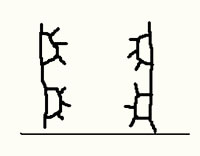 "Медведь на дереве""Мексиканец на велосипеде"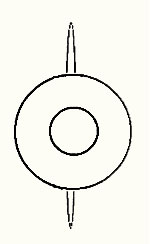 "Очень толстый мексиканец"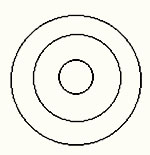 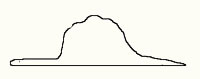 "Удав, проглотивший слона" (все помнят Сент-Экзюпери)"Радист и собака за кочкой"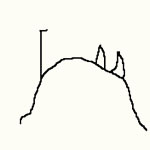 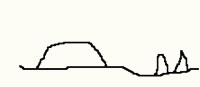 или "Пограничник и собака в окопе""Жираф, проглотивший телефон"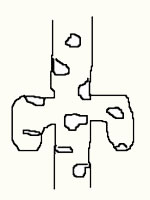 